План работы Школьной службы примирения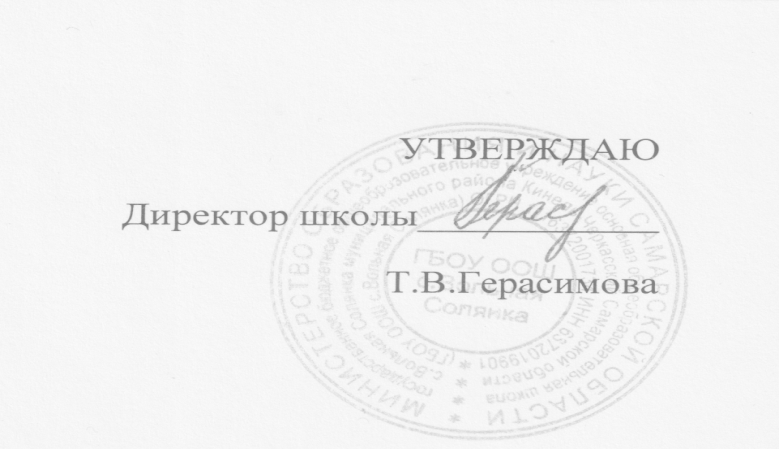 28.08.2021гДатаМероприятиясентябрьРабота по созданию школьной службы примирения: оформление документации и набор детей для обучения.октябрьОбучение подростков восстановительной медиации на городском семинареНоябрь - майРешение конфликтных ситуаций в школеДекабрь-май Участие в  проекте по углублению знаний для медиаторовянварьУчастие в областной отчетно-выборной конференции для медиаторов школьных служб примирения. Количественный мониторинг.февральПрофилактические занятия в среднем звене по технологии «круги»март Профилактические занятия в старшем звене по технологии «круги»апрельУчастие в областном конкурсе «Мастерство юного медиатора»майВыступление на общешкольном родительском собрании по теме: «Итоги работы ШСП»июньУчастие в профильной смене на базе ДОЦ «Жигули»